О внесении изменений в постановление администрации Сятракасинского сельского поселения Моргаушского района Чувашской Республики от 20.12.2017г. №66 «Об утверждении предельной численности и фонда оплаты труда на 2018 год и плановый период 2019 и 2020 годов»В соответствии с решением Собрания депутатов Сятракасинского сельского поселения Моргушского района Чувашской Республики от 28.11.2018г. № С- 43/1   «О внесении изменений в решение Собрания депутатов Сятракасинского сельского поселения Моргаушского района Чувашской Республики от 12.12.2017г. № С- 29/1 «О бюджете Сятракасинского сельского поселения Моргаушского района Чувашской Республики на 2018 год и плановый период 2019 и 2020 годов», администрация Сятракасинского сельского поселения Моргаушского района Чувашской Республики постановляет:1. Внести в постановление администрации Сятракасинского  сельского поселения Моргаушского района Чувашской Республики от 20.12.2017г. № 66 «Об утверждении предельной численности и фонда оплаты труда на 2018 год и плановый период 2019 и 2020 годов» (далее – постановление) следующее изменение:  1.1. Приложение 1 к постановлению изложить в следующей редакции:«Приложение 1 к постановлению администрации Сятракасинского сельского поселения Моргаушского района Чувашской           Республики от 20.12.2017 г. № 66«Об утверждении предельной численности и фонда оплаты труда на 2018 год и плановый период 2019 и 2020 годов»Предельная численность и фонд оплаты труда работников администрации Сятракасинского сельского поселения Моргаушского района Чувашской Республики на 2018 год ».         2. Настоящее постановление вступает в силу с момента подписания.Чăваш Республики   Муркаш районĕн             çятракасси ял поселенийĕн администрацийĕЙЫШĂНУ28.11.2018ç. № 68Çатракасси ялĕ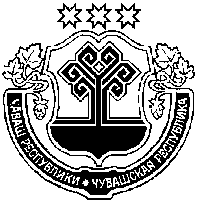 Чувашская РеспубликаАдминистрацияСятракасинского сельского поселенияМоргаушского районаПОСТАНОВЛЕНИЕ28.11.2018 г. № 68д. СятракасыНаименованиеЧисленностьФонд оплаты труда (в тыс. руб.)Общегосударственные вопросы5,251 182,1в том числеАдминистрация Сятракасинского сельского поселения5,251 182,1Глава  Сятракасинского  сельского поселения                                                            	 Н.Г.Иванова	                     